Общество с ограниченной ответственностью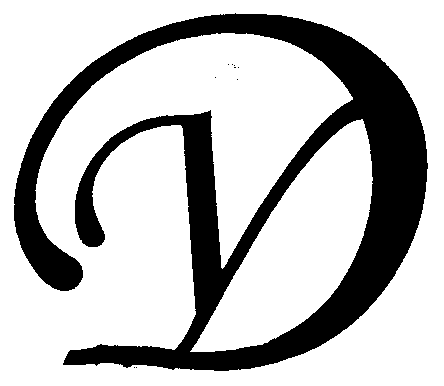 Управляющая организация «Умный дом»Россия, Тверская область, г.Удомля, пр.Курчатова, д.10а, пом.9, тел./факс: (48255) 52571, 54074 моб.тел.: +79157199560,  SIP ID: 0024547683, e-mail: upravdom@udomlya.ru, интернет-сайт: www.udom-lya.ruСведения о расходах по отдельным статьям затрат за год: - управление многоквартирным домом, - вывоз ТБО, - ремонтная служба управляющей организации, - содержание, текущий ремонт и аварийное обслуживание сетей отопления, водопровода, канализации, ливнестоков,- содержание, текущий ремонт и аварийное обслуживание электрических сетей, - ремонт и обслуживание лифтового хозяйства,размещены на официальном сайте управляющей организации www.udom-lya.ru.Сведения о расходах, понесенных в связи с оказанием услуг по управлению многоквартирным домом по ул.Энтузиастов-4Сведения о расходах, понесенных в связи с оказанием услуг по управлению многоквартирным домом по ул.Энтузиастов-4Сведения о расходах, понесенных в связи с оказанием услуг по управлению многоквартирным домом по ул.Энтузиастов-4Период: 2011 годПериод: 2011 годПериод: 2011 годНаименование работ (услуг)Расходы (руб.)Расходы (руб./кв.м.)Наименование работ (услуг)Расходы (руб.)Расходы (руб./кв.м.)Общая площадь помещений в доме (кв.м.)7 844,70Вывоз ТБО96 509,691,03  Содержание и текущий ремонт инженерных сетей407 880,474,33  Восстановительный ремонт электрических сетей6 305,05Отопление, водопровод, канализация, ливнестоки (содержание, текущий ремонт и аварийное обслуживание)310 004,77Реконструкция и капитальный ремонт ремонт инженерных сетей и оборудования (установка циркуляционного наосса на системе горячего водоснабжения)3 872,35Электрические сети (содержание, текущий ремонт и аварийное обслуживание)87 698,30Содержание помещений общего пользования и уборка земельного участка425 288,314,52  Благоустройство территории, ремонт МАФ, окраска1 443,93Вывоз и утилизация КГО14 441,03Дезинсекция и дератизация1 913,30Механизированная уборка придомовой территории29 163,86Уборка мест общего пользования и придомовой территории378 326,19ставка дворников174 857,14ежемесячная премия (25%)43 714,29доплата за уборку снега (13%, 6 мес.)15 912,00отпускные18 758,67отчисления во внебюджетные фонды на заработную плату86 608,80общеэксплуатационные расходы (зарплата ИТР, инвентарь и материалы)15 775,72налоги22 699,57Текущий ремонт общей собственности129 426,351,37  Прочие ремонтные работы (ремонтная служба управляющей организации)46 385,28Ремонт межпанельных швов (300 пог.м.)83 041,07Управление многоквартирным домом186 231,681,98  Электроснабжение мест общего пользования и придомовой территории22 357,230,24  Итого1 267 693,7313,47  